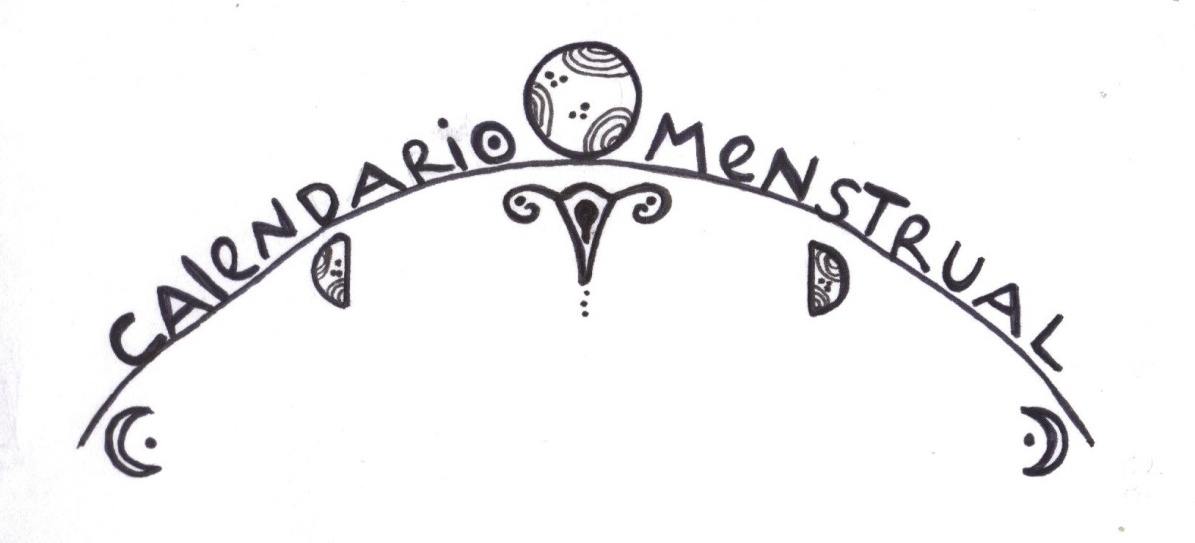 123456789101112131415161718192021222324252728293031EnFeMaAbMaJuJuAgSeOcNoDic